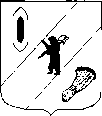 АДМИНИСТРАЦИЯ ГАВРИЛОВ-ЯМСКОГОМУНИЦИПАЛЬНОГО РАЙОНАПОСТАНОВЛЕНИЕ08.04.2024  № 284О внесении изменений в постановлениеАдминистрации Гаврилов-Ямскогомуниципального района от 10.01.2022 № 11 В соответствии с Бюджетным кодексом Российской Федерации, Федеральным законом от 06.10.2003 № 131-ФЗ «Об общих принципах организации местного самоуправления в Российской Федерации», руководствуясь постановлением Администрации Гаврилов-Ямского муниципального района от 07.09.2021 № 751 «Об утверждении Порядка разработки, реализации и оценки эффективности муниципальных программ Гаврилов-Ямского муниципального района», статьей 26 Устава Гаврилов-Ямского муниципального района Ярославской области,АДМИНИСТРАЦИЯ МУНИЦИПАЛЬНОГО РАЙОНА ПОСТАНОВЛЯЕТ:1. Внести в муниципальную программу «Обеспечение общественного порядка и противодействие преступности на территории Гаврилов-Ямского муниципального района» на 2022-2026 годы, утвержденную постановлением Администрации Гаврилов-Ямского муниципального района от 10.01.2022    № 11, изменения согласно приложению.2. Контроль за исполнением постановления возложить на первого заместителя Главы Администрации муниципального района Забаева А.А.3. Постановление опубликовать в районной массовой газете «Гаврилов-Ямский вестник» и разместить на официальном сайте Администрации Гаврилов-Ямского муниципального района.4. Постановление вступает в силу с момента официального опубликования.Глава Гаврилов-Ямского муниципального района						       А.Б. Сергеичев Приложение к постановлению Администрации Гаврилов-Ямского муниципального района от 08.04.2024 № 284Изменения, вносимые в муниципальную программу «Обеспечение общественного порядка и противодействие преступности на территории Гаврилов-Ямского муниципального района» на 2022-2026 годы1. Паспорт муниципальной программы «Обеспечение общественного порядка и противодействие преступности на территории Гаврилов-Ямского муниципального района» на 2022-2026 годы изложить в следующей редакции:«Паспорт муниципальной программы3. Ресурсное обеспечение Муниципальной программы:2. Приложение 1 «Комплексные меры противодействия злоупотреблению наркотиками и их незаконному обороту в Гаврилов-Ямском муниципальном районе» на 2022 – 2026 годы» изложить в следующей редакции:«Приложение 1к муниципальной программеМуниципальная целевая программа«Комплексные меры противодействия злоупотреблению наркотиками и их незаконному обороту в Гаврилов-Ямском муниципальном районе» на 2022 – 2026 годы Паспорт муниципальной целевой программы3. Приложение 2 «Повышение безопасности дорожного движения в Гаврилов-Ямском муниципальном районе» на 2022 – 2026 годы» изложить в следующей редакции:«Приложение 2к муниципальной программеМуниципальная целевая программа«Повышение безопасности дорожного движения в Гаврилов-Ямском муниципальном районе» на 2022-2026 годыПаспорт муниципальной целевой программыЗадачи и мероприятия муниципальной целевой программы  Список принятых сокращений:	УЖКХКСиП – Управление жилищно-коммунального хозяйства, капитального строительства и природопользования4. Приложение 3 «Профилактика правонарушений на территории Гаврилов-Ямского муниципального района» на 2022 – 2026 годы» изложить в следующей редакции: «Приложение 3к муниципальной программеМуниципальная целевая программа«Профилактика правонарушений на территории Гаврилов-Ямского муниципального района» на 2022-2026 годыПаспорт муниципальной целевой программыЗадачи муниципальной целевой программы5. Приложение 4 «Профилактика терроризма и экстремизма в Гаврилов-Ямском муниципальном районе» на 2022 – 2026 годы» изложить в следующей редакции:«Приложение 4к муниципальной программеМуниципальная целевая программа 
«Профилактика терроризма и экстремизма в Гаврилов-Ямском муниципальном районе» на 2022-2026 годыПАСПОРТ МУНИЦИПАЛЬНОЙ ЦЕЛЕВОЙ ПРОГРАММЫЗадачи муниципальной целевой программыОтветственный исполнитель муниципальной программыОтдел по мобилизационной подготовке, гражданской обороне и чрезвычайным ситуациям Администрации Гаврилов-Ямского муниципального района, контактное лицо – начальник отдела Иванова Е.В., тел.2-18-51Куратор муниципальной программыПервый заместитель Главы Администрации Гаврилов-Ямского муниципального района Забаев А.А.Ответственные исполнители подпрограмм Муниципальной программыУправление культуры, туризма, спорта и молодежной политикиУправление ЖКХ, капитального строительства и природопользованияОтдел жилищно-коммунального хозяйства и благоустройстваОтдел по мобилизационной подготовке, гражданской обороне и чрезвычайным ситуациямСроки реализации муниципальной программы2022 - 2026 годыЦель муниципальной программыСоздание условий для обеспечения общественного порядка и противодействие преступности, терроризму и экстремизму на территории Гаврилов-Ямского муниципального районаПеречень подпрограмм Муниципальной программы1.МЦП «Комплексные меры противодействия злоупотреблению наркотиками и их незаконному обороту в Гаврилов-Ямском муниципальном районе» 2.МЦП «Повышение безопасности дорожного движения в Гаврилов-Ямском муниципальном районе»3.МЦП «Профилактика правонарушений в Гаврилов-Ямском муниципальном районе»4.МЦП «Профилактика терроризма и экстремизма в Гаврилов-Ямском муниципальном районе»Объемы и источники финансирования Муниципальной программывсего по Муниципальной программе613 000,0 руб., из них:- средства бюджета муниципального района:2022 год - 155 000,0 руб.;2023 год - 145 000,0 руб.;2024 год - 145 000,0 руб.;2025 год - 106 000,0 руб.;2026 год – 62 000,0 руб.Плановые объемы финансирования подпрограмм Муниципальной программы по годам реализации- муниципальная целевая программа «Комплексные меры противодействия злоупотреблению наркотиками и их незаконному обороту в Гаврилов-Ямском муниципальном районе»:всего 205 000,0 руб., из них:- средства бюджета муниципального района:2022 год - 50 000,0 руб.;2023 год - 50 000,0 руб.;2024 год - 50 000,0 руб.;2025 год - 35 000,0 руб.;2026 год – 20 000,0 руб.- муниципальная целевая программа «Повышение безопасности дорожного движения в Гаврилов-Ямском муниципальном районе»:всего 205 000,0 руб., из них:- средства бюджета муниципального района:2022 год – 50 000,0 руб.;2023 год – 50 000,0 руб.;2024 год – 50 000,0 руб.;2025 год – 35 000,0 руб.;2026 год – 20 000,0 руб.- муниципальная целевая программа «Профилактика правонарушений в Гаврилов-Ямском муниципальном районе»:всего 183 000,0 руб., из них:- средства бюджета муниципального района:2022 год - 50 000,0 руб.;2023 год - 40 000,0 руб.;2024 год - 40 000,0 руб.;2025 год - 33 000,0 руб.;2026 год – 20 000,0 руб.- муниципальная целевая программа «Профилактика терроризма и экстремизма в Гаврилов-Ямском муниципальном районе»:всего 20 000,0 руб., из них:- средства бюджета муниципального района:2022 год - 5 000,0 руб.;2023 год - 5 000,0 руб.;2024 год - 5 000,0 руб.;2025 год - 3 000,0 руб.;2026 год - 2 000,0 руб.Конечные результаты Муниципальной программыУвеличение количества мероприятий в муниципальном районе профилактической направленности с целью предотвращения вовлечения молодежи в употребление наркотиков до 16Снижение уровня зарегистрированных преступлений и правонарушений к уровню 2021 года до 98%Снижение числа погибших в ДТП (на 10 тыс. жителей) к уровню 2021 года до 97%Увеличение количества проведенных мероприятий в муниципальном районе по профилактике экстремизма и терроризма среди молодежи до 13Электронный адрес размещения Муниципальной программы в информационно-телекоммуникационной сети «Интернет»http://gavyam.ru/about/defence/mcp.php№п/пИсточник финансированияВсегоОценка расходов (руб.), в том числе по годам реализацииОценка расходов (руб.), в том числе по годам реализацииОценка расходов (руб.), в том числе по годам реализацииОценка расходов (руб.), в том числе по годам реализацииОценка расходов (руб.), в том числе по годам реализации№п/пИсточник финансированияВсего2022 год2023 год2024 год2025 год2026 годМуниципальная целевая программа «Комплексные меры противодействия злоупотреблению наркотиками и их незаконному обороту в Гаврилов-Ямском муниципальном районе»Муниципальная целевая программа «Комплексные меры противодействия злоупотреблению наркотиками и их незаконному обороту в Гаврилов-Ямском муниципальном районе»Муниципальная целевая программа «Комплексные меры противодействия злоупотреблению наркотиками и их незаконному обороту в Гаврилов-Ямском муниципальном районе»Муниципальная целевая программа «Комплексные меры противодействия злоупотреблению наркотиками и их незаконному обороту в Гаврилов-Ямском муниципальном районе»Муниципальная целевая программа «Комплексные меры противодействия злоупотреблению наркотиками и их незаконному обороту в Гаврилов-Ямском муниципальном районе»Муниципальная целевая программа «Комплексные меры противодействия злоупотреблению наркотиками и их незаконному обороту в Гаврилов-Ямском муниципальном районе»Муниципальная целевая программа «Комплексные меры противодействия злоупотреблению наркотиками и их незаконному обороту в Гаврилов-Ямском муниципальном районе»Муниципальная целевая программа «Комплексные меры противодействия злоупотреблению наркотиками и их незаконному обороту в Гаврилов-Ямском муниципальном районе»1.1.Предусмотрено решением Собрания представителей муниципального района о бюджете:205 000,0050 000,0050 000,0050 000,0035 000,0020 000,01.1.-средства бюджета муниципального района205 000,0050 000,0050 000,0050 000,0035 000,0020 000,01.2.Справочно (за рамками преду-смотренных средств решением Собрания представителей  муниципального района о бюджете):0,00,00,00,00,00,01.2.- средства бюджета муниципального района0,00,00,00,00,00,0Муниципальная целевая программа «Повышение безопасности дорожного движения в Гаврилов-Ямском муниципальном районе»Муниципальная целевая программа «Повышение безопасности дорожного движения в Гаврилов-Ямском муниципальном районе»Муниципальная целевая программа «Повышение безопасности дорожного движения в Гаврилов-Ямском муниципальном районе»Муниципальная целевая программа «Повышение безопасности дорожного движения в Гаврилов-Ямском муниципальном районе»Муниципальная целевая программа «Повышение безопасности дорожного движения в Гаврилов-Ямском муниципальном районе»Муниципальная целевая программа «Повышение безопасности дорожного движения в Гаврилов-Ямском муниципальном районе»Муниципальная целевая программа «Повышение безопасности дорожного движения в Гаврилов-Ямском муниципальном районе»Муниципальная целевая программа «Повышение безопасности дорожного движения в Гаврилов-Ямском муниципальном районе»2.1.Предусмотрено решением Собрания представителей муниципального района о бюджете:205 000,0050 000,0050 000,0050 000,0035 000,0020 000,02.1.-средства бюджета муниципального района205 000,0050 000,0050 000,0050 000,0035 000,0020 000,02.2.Справочно (за рамками преду-смотренных средств решением Собрания предста-вителей  муници-пального района  о бюджете):0,00,00,00,00,00,02.2.- средства бюджета муниципального района0,00,00,00,00,00,0Муниципальная целевая программа «Профилактика правонарушений в Гаврилов-Ямском муниципальном районе»Муниципальная целевая программа «Профилактика правонарушений в Гаврилов-Ямском муниципальном районе»Муниципальная целевая программа «Профилактика правонарушений в Гаврилов-Ямском муниципальном районе»Муниципальная целевая программа «Профилактика правонарушений в Гаврилов-Ямском муниципальном районе»Муниципальная целевая программа «Профилактика правонарушений в Гаврилов-Ямском муниципальном районе»Муниципальная целевая программа «Профилактика правонарушений в Гаврилов-Ямском муниципальном районе»Муниципальная целевая программа «Профилактика правонарушений в Гаврилов-Ямском муниципальном районе»Муниципальная целевая программа «Профилактика правонарушений в Гаврилов-Ямском муниципальном районе»3.1.Предусмотрено решением Собрания представителей муниципального района о бюджете:183 000,0050 000,0040 000,0040 000,0033 000,0020 000,03.1.-средства бюджета муниципального района183 000,0050 000,0040 000,0040 000,0033 000,0020 000,03.2.Справочно (за рамками преду-смотренных средств решением Собрания представителей  муниципального района о бюджете):0,00,00,00,00,00,03.2.- средства бюджета муниципального района0,00,00,00,00,00,0Муниципальная целевая программа «Профилактика терроризма и экстремизма в Гаврилов-Ямском муниципальном районе»Муниципальная целевая программа «Профилактика терроризма и экстремизма в Гаврилов-Ямском муниципальном районе»Муниципальная целевая программа «Профилактика терроризма и экстремизма в Гаврилов-Ямском муниципальном районе»Муниципальная целевая программа «Профилактика терроризма и экстремизма в Гаврилов-Ямском муниципальном районе»Муниципальная целевая программа «Профилактика терроризма и экстремизма в Гаврилов-Ямском муниципальном районе»Муниципальная целевая программа «Профилактика терроризма и экстремизма в Гаврилов-Ямском муниципальном районе»Муниципальная целевая программа «Профилактика терроризма и экстремизма в Гаврилов-Ямском муниципальном районе»Муниципальная целевая программа «Профилактика терроризма и экстремизма в Гаврилов-Ямском муниципальном районе»4.1.Предусмотрено решением Собрания представителей муниципального района о бюджете:20 000,005 000,005 000,005 000,003 000,002 000,004.1.-средства бюджета муниципального района20 000,005 000,005 000,005 000,003 000,002 000,004.2.Справочно (за рамками преду-смотренных средств решением Собрания представителей  муниципального района о бюджете):0,00,00,00,00,00,04.2.- средства бюджета муниципального района0,00,00,00,00,00,0Итого по муниципальной программе613 000,00155 000,00145 000,00145 000,00106 000,0062 000,0Справочно (за рамками преду-смотренных средств решением Собрания представителей  муниципального района о бюджете):0,00,00,00,00,00,0- средства бюджета муниципального района0,00,00,00,00,00,0Ответственный исполнитель муниципальной целевой /ведомственной целевой программыУправление культуры, туризма, спорта и молодежной политики Администрации Гаврилов-Ямского муниципального районазаместитель начальника Соколова А.С.Тел. (848534) 2-36-51Куратор муниципальной целевой программыЗабаев А.А. – первый заместитель Главы Администрации Гаврилов-Ямского муниципального районаТел. (848534) 2-03-51Срок реализации муниципальной целевой  й программы2022– 2026 годыИсполнители мероприятий муниципальной целевой программыУправление образования Администрации  Гаврилов-Ямского муниципального района;ОМВД России по Гаврилов – Ямскому району;МУ «Молодежный центр»;Отдел по делам несовершеннолетних и защите их прав Администрации Гаврилов – Ямского муниципального района;ГУЗ ЯО «Гаврилов-Ямская ЦРБ»;МАУ «Гаврилов-Ямский Вестник»;Отдел экономики, предпринимательской деятельности, инвестиций и сельского хозяйства Администрации Гаврилов-Ямского муниципального района. Участники мероприятий муниципальной целевой программы - отдел экономики, предпринимательской деятельности, инвестиций и сельского хозяйства Администрации муниципального района;- Управление культуры, туризма, спорта и молодёжной политики Администрации муниципального района;- ОМВД России по Гаврилов – Ямскому району;- ГУЗ ЯО Гаврилов-Ямская ЦРБ;- МАУ Гаврилов – Ямского муниципального района редакция районной газеты «Гаврилов – Ямский Вестник»;- отдел  по делам несовершеннолетних и защите их прав Администрации муниципального района;- Управление образования Администрации муниципального района;- МУ «Молодежный центр».Цель муниципальной целевой программы- Создание мотивации и условий жителям муниципального района для ведения здорового образа жизни и совершенствование системы противодействия незаконному обороту наркотиков и профилактики потребления наркотиков и ПАВ. Объемы и источники финансирования муниципальной целевой программывсего 205 000,00 руб., из них:- средства бюджета муниципального района:2022 год – 50 000,00 руб.;2023 год – 50 000,00 руб.;2024 год – 50 000,00 руб.;2025 год – 35 000,00 руб.;2026 год – 20 000,00 руб.Конечные результаты реализации муниципальной целевой программы- увеличение количества проведенных антинаркотических профилактических мероприятий (количество мероприятий); - уменьшение правонарушений в сфере НОН (случаев на 10 тыс. населения);- увеличение количества обучающихся в общеобразовательных организациях и учреждениях среднего профессионального образования, прошедших социально – психологическое тестирование (процент от учащихся в возрасте с 13 лет).Электронный адрес размещения муниципальной целевой программы «Интернет»http://www.gavyam.ru/about/management/upr_kul/mcp/Задачи муниципальной целевой программыЗадачи муниципальной целевой программыЗадачи муниципальной целевой программыЗадачи муниципальной целевой программыЗадачи муниципальной целевой программыЗадачи муниципальной целевой программыЗадачи муниципальной целевой программыЗадачи муниципальной целевой программыЗадачи муниципальной целевой программыЗадачи муниципальной целевой программыЗадачи муниципальной целевой программыЗадачи муниципальной целевой программыNп/пНаименование задачи/мероприятия (в установленном порядке)Результат выполнения задачи мероприятияРезультат выполнения задачи мероприятияРезультат выполнения задачи мероприятияСрок реализации, годыПлановый объем финансирования (руб.)Плановый объем финансирования (руб.)Плановый объем финансирования (руб.)Плановый объем финансирования (руб.)Плановый объем финансирования (руб.)Исполнитель и участники мероприятия (в установленном порядке)Nп/пНаименование задачи/мероприятия (в установленном порядке)наименование (единица измерения)наименование (единица измерения)плановое значениеСрок реализации, годывсего средства федерального бюджета средства областного бюджетасредства бюджета муниципального районаиные источники 123345678910111Задача 1.Развитие системы профилактики немедицинского потребления наркотиковсистема функционирует (да/нет)система функционирует (да/нет)да202240 000,0--40 000,0-1Задача 1.Развитие системы профилактики немедицинского потребления наркотиковсистема функционирует (да/нет)система функционирует (да/нет)да202340 000,0--40 000,0-1Задача 1.Развитие системы профилактики немедицинского потребления наркотиковсистема функционирует (да/нет)система функционирует (да/нет)да202443 000,0--43 000,0-1Задача 1.Развитие системы профилактики немедицинского потребления наркотиковсистема функционирует (да/нет)система функционирует (да/нет)да202535 000,0--35 000,0-1Задача 1.Развитие системы профилактики немедицинского потребления наркотиковсистема функционирует (да/нет)система функционирует (да/нет)да202620 000,0--20 000,0-1.1Проведение ежегодного анкетирования в целях выявления обучающихся, склонных к потреблению ПАВКоличество обучающихся, принимающих участие в анкетированииКоличество обучающихся, принимающих участие в анкетировании9302022-----УО1.1Проведение ежегодного анкетирования в целях выявления обучающихся, склонных к потреблению ПАВКоличество обучающихся, принимающих участие в анкетированииКоличество обучающихся, принимающих участие в анкетировании9402023-----УО1.1Проведение ежегодного анкетирования в целях выявления обучающихся, склонных к потреблению ПАВКоличество обучающихся, принимающих участие в анкетированииКоличество обучающихся, принимающих участие в анкетировании9502024-----УО1.1Проведение ежегодного анкетирования в целях выявления обучающихся, склонных к потреблению ПАВКоличество обучающихся, принимающих участие в анкетированииКоличество обучающихся, принимающих участие в анкетировании9502025-----УО1.1Проведение ежегодного анкетирования в целях выявления обучающихся, склонных к потреблению ПАВКоличество обучающихся, принимающих участие в анкетированииКоличество обучающихся, принимающих участие в анкетировании9502026-----УО1.2Организация досуговой деятельности детей и подростковКоличество реализуемых мероприятийКоличество реализуемых мероприятий170202220 000,0--20 000,0-УО, МУ «МЦ», УКТС и МП1.2Организация досуговой деятельности детей и подростковКоличество реализуемых мероприятийКоличество реализуемых мероприятий180202320 000,0--20 000,0-УО, МУ «МЦ», УКТС и МП1.2Организация досуговой деятельности детей и подростковКоличество реализуемых мероприятийКоличество реализуемых мероприятий190202420 000,0--20 000,0-УО, МУ «МЦ», УКТС и МП1.2Организация досуговой деятельности детей и подростковКоличество реализуемых мероприятийКоличество реализуемых мероприятий190202515 000,0--15 000,0УО, МУ «МЦ», УКТС и МП1.2Организация досуговой деятельности детей и подростковКоличество реализуемых мероприятийКоличество реализуемых мероприятий190202610 000,010 000,0-УО, МУ «МЦ», УКТС и МП1.3Индивидуальная работа с семьями детей  и подростков «группы риска», употребляющих ПАВКоличество семей, в которых проводится работаКоличество семей, в которых проводится работа1020225 000,0--5 000,0-УО, ГУЗ ЯО «Гаврилов – Ямская ЦРБ», ОМВД России по Гаврилов – Ямскому р-ну 1.3Индивидуальная работа с семьями детей  и подростков «группы риска», употребляющих ПАВКоличество семей, в которых проводится работаКоличество семей, в которых проводится работа1220235 000,0--5 000,0-УО, ГУЗ ЯО «Гаврилов – Ямская ЦРБ», ОМВД России по Гаврилов – Ямскому р-ну 1.3Индивидуальная работа с семьями детей  и подростков «группы риска», употребляющих ПАВКоличество семей, в которых проводится работаКоличество семей, в которых проводится работа1520245 000,0--5 000,0-УО, ГУЗ ЯО «Гаврилов – Ямская ЦРБ», ОМВД России по Гаврилов – Ямскому р-ну 1.3Индивидуальная работа с семьями детей  и подростков «группы риска», употребляющих ПАВКоличество семей, в которых проводится работаКоличество семей, в которых проводится работа1520255 000,05 000,0УО, ГУЗ ЯО «Гаврилов – Ямская ЦРБ», ОМВД России по Гаврилов – Ямскому р-ну 1.3Индивидуальная работа с семьями детей  и подростков «группы риска», употребляющих ПАВКоличество семей, в которых проводится работаКоличество семей, в которых проводится работа1520265 000,0--5 000,0-УО, ГУЗ ЯО «Гаврилов – Ямская ЦРБ», ОМВД России по Гаврилов – Ямскому р-ну 1.4Издание печатной продукции профилактической направленностиКоличество печатной продукции (ед.)Количество печатной продукции (ед.)100020225 000,0--5 000,0-УО, ГУЗ ЯО «Гаврилов – Ямская ЦРБ», ОМВД России по Гаврилов – Ямскому р-ну, МАУ «Гаврилов – Ямский Вестник», МУ «МЦ», УКТС и МП1.4Издание печатной продукции профилактической направленностиКоличество печатной продукции (ед.)Количество печатной продукции (ед.)110020235 000,0--5 000,0-УО, ГУЗ ЯО «Гаврилов – Ямская ЦРБ», ОМВД России по Гаврилов – Ямскому р-ну, МАУ «Гаврилов – Ямский Вестник», МУ «МЦ», УКТС и МП1.4Издание печатной продукции профилактической направленностиКоличество печатной продукции (ед.)Количество печатной продукции (ед.)115020245 000,0--5 000,0-УО, ГУЗ ЯО «Гаврилов – Ямская ЦРБ», ОМВД России по Гаврилов – Ямскому р-ну, МАУ «Гаврилов – Ямский Вестник», МУ «МЦ», УКТС и МП1.4Издание печатной продукции профилактической направленностиКоличество печатной продукции (ед.)Количество печатной продукции (ед.)115020255 000,05 000,0УО, ГУЗ ЯО «Гаврилов – Ямская ЦРБ», ОМВД России по Гаврилов – Ямскому р-ну, МАУ «Гаврилов – Ямский Вестник», МУ «МЦ», УКТС и МП1.4Издание печатной продукции профилактической направленностиКоличество печатной продукции (ед.)Количество печатной продукции (ед.)115020265 000,0--5 000,0-УО, ГУЗ ЯО «Гаврилов – Ямская ЦРБ», ОМВД России по Гаврилов – Ямскому р-ну, МАУ «Гаврилов – Ямский Вестник», МУ «МЦ», УКТС и МП1.5Организация и проведение классных часов и родитель-ских собраний с целью разъяснения негативных последствий потребления наркотических средств в немедицинских целяхКоличество мероприятий (ед.)Количество мероприятий (ед.)252022-----УО1.5Организация и проведение классных часов и родитель-ских собраний с целью разъяснения негативных последствий потребления наркотических средств в немедицинских целяхКоличество мероприятий (ед.)Количество мероприятий (ед.)302023-----УО1.5Организация и проведение классных часов и родитель-ских собраний с целью разъяснения негативных последствий потребления наркотических средств в немедицинских целяхКоличество мероприятий (ед.)Количество мероприятий (ед.)352024-----УО1.5Организация и проведение классных часов и родитель-ских собраний с целью разъяснения негативных последствий потребления наркотических средств в немедицинских целяхКоличество мероприятий (ед.)Количество мероприятий (ед.)352025-----УО1.5Организация и проведение классных часов и родитель-ских собраний с целью разъяснения негативных последствий потребления наркотических средств в немедицинских целяхКоличество мероприятий (ед.)Количество мероприятий (ед.)352026-----УО1.6Проведение спортивных соревнований по месту жительстваКоличество соревнований(ед.)Количество соревнований(ед.)10202210 000,0--10 000,0--МЦ «МЦ», УКТС и МП, ОДН и ЗП1.6Проведение спортивных соревнований по месту жительстваКоличество соревнований(ед.)Количество соревнований(ед.)12202310 000,0--10 000,0-МЦ «МЦ», УКТС и МП, ОДН и ЗП1.6Проведение спортивных соревнований по месту жительстваКоличество соревнований(ед.)Количество соревнований(ед.)15202413 000,0--13 000,0-МЦ «МЦ», УКТС и МП, ОДН и ЗП1.6Проведение спортивных соревнований по месту жительстваКоличество соревнований(ед.)Количество соревнований(ед.)1520255 000,0--5 000,0-МЦ «МЦ», УКТС и МП, ОДН и ЗП1.6Проведение спортивных соревнований по месту жительстваКоличество соревнований(ед.)Количество соревнований(ед.)152026-----МЦ «МЦ», УКТС и МП, ОДН и ЗП1.7Освещение в средствах массовой информации вопросов профилактики употребления ПАВ, пропаганды здорового образа жизниКоличество публикацийКоличество публикаций152022-----УО, ГУЗ ЯО «Гаврилов – Ямская ЦРБ», ОМВД России по Гаврилов – Ямскому р-ну, МАУ «Гаврилов – Ямский Вестник», МУ «МЦ», УКТС и МП1.7Освещение в средствах массовой информации вопросов профилактики употребления ПАВ, пропаганды здорового образа жизниКоличество публикацийКоличество публикаций202023-----УО, ГУЗ ЯО «Гаврилов – Ямская ЦРБ», ОМВД России по Гаврилов – Ямскому р-ну, МАУ «Гаврилов – Ямский Вестник», МУ «МЦ», УКТС и МП1.7Освещение в средствах массовой информации вопросов профилактики употребления ПАВ, пропаганды здорового образа жизниКоличество публикацийКоличество публикаций252024-----УО, ГУЗ ЯО «Гаврилов – Ямская ЦРБ», ОМВД России по Гаврилов – Ямскому р-ну, МАУ «Гаврилов – Ямский Вестник», МУ «МЦ», УКТС и МП1.7Освещение в средствах массовой информации вопросов профилактики употребления ПАВ, пропаганды здорового образа жизниКоличество публикацийКоличество публикаций252025-----УО, ГУЗ ЯО «Гаврилов – Ямская ЦРБ», ОМВД России по Гаврилов – Ямскому р-ну, МАУ «Гаврилов – Ямский Вестник», МУ «МЦ», УКТС и МП1.7Освещение в средствах массовой информации вопросов профилактики употребления ПАВ, пропаганды здорового образа жизниКоличество публикацийКоличество публикаций252026-----УО, ГУЗ ЯО «Гаврилов – Ямская ЦРБ», ОМВД России по Гаврилов – Ямскому р-ну, МАУ «Гаврилов – Ямский Вестник», МУ «МЦ», УКТС и МП2.Задача 2.Создание комплекса мер по пресечению незакон-ного распространения наркотических средств, психотропных веществ и их прекурсоров на терри-тории муниципального районасистема функционирует (да/нет)дада202210 000,0--10 000,0-2.Задача 2.Создание комплекса мер по пресечению незакон-ного распространения наркотических средств, психотропных веществ и их прекурсоров на терри-тории муниципального районасистема функционирует (да/нет)дада202310 000,0--10 000,0-2.Задача 2.Создание комплекса мер по пресечению незакон-ного распространения наркотических средств, психотропных веществ и их прекурсоров на терри-тории муниципального районасистема функционирует (да/нет)дада20247 000,0--7 000,0-2.Задача 2.Создание комплекса мер по пресечению незакон-ного распространения наркотических средств, психотропных веществ и их прекурсоров на терри-тории муниципального районасистема функционирует (да/нет)дада20250,0--0,0-2.Задача 2.Создание комплекса мер по пресечению незакон-ного распространения наркотических средств, психотропных веществ и их прекурсоров на терри-тории муниципального районасистема функционирует (да/нет)дада20260,0--0,0-2.1Участие в комплексной операции «Мак» (уничтожение и пресечение поступления в незаконный оборот наркотических средств растительного происхождения)Количество садоводческих товариществ, сельхоз предприятий и К(Ф)Х, охваченных мероприятием Количество садоводческих товариществ, сельхоз предприятий и К(Ф)Х, охваченных мероприятием 52022-----Отдел экономики, предпринимательской деятельности, инвес-тиций и сельского хозяйства, главы поселений, ОМВД России по Гаврилов – Ямскому р-ну.2.1Участие в комплексной операции «Мак» (уничтожение и пресечение поступления в незаконный оборот наркотических средств растительного происхождения)Количество садоводческих товариществ, сельхоз предприятий и К(Ф)Х, охваченных мероприятием Количество садоводческих товариществ, сельхоз предприятий и К(Ф)Х, охваченных мероприятием 52023-----Отдел экономики, предпринимательской деятельности, инвес-тиций и сельского хозяйства, главы поселений, ОМВД России по Гаврилов – Ямскому р-ну.2.1Участие в комплексной операции «Мак» (уничтожение и пресечение поступления в незаконный оборот наркотических средств растительного происхождения)Количество садоводческих товариществ, сельхоз предприятий и К(Ф)Х, охваченных мероприятием Количество садоводческих товариществ, сельхоз предприятий и К(Ф)Х, охваченных мероприятием 52024-----Отдел экономики, предпринимательской деятельности, инвес-тиций и сельского хозяйства, главы поселений, ОМВД России по Гаврилов – Ямскому р-ну.2.1Участие в комплексной операции «Мак» (уничтожение и пресечение поступления в незаконный оборот наркотических средств растительного происхождения)Количество садоводческих товариществ, сельхоз предприятий и К(Ф)Х, охваченных мероприятием Количество садоводческих товариществ, сельхоз предприятий и К(Ф)Х, охваченных мероприятием 52025-----Отдел экономики, предпринимательской деятельности, инвес-тиций и сельского хозяйства, главы поселений, ОМВД России по Гаврилов – Ямскому р-ну.2.1Участие в комплексной операции «Мак» (уничтожение и пресечение поступления в незаконный оборот наркотических средств растительного происхождения)Количество садоводческих товариществ, сельхоз предприятий и К(Ф)Х, охваченных мероприятием Количество садоводческих товариществ, сельхоз предприятий и К(Ф)Х, охваченных мероприятием 52026-----Отдел экономики, предпринимательской деятельности, инвес-тиций и сельского хозяйства, главы поселений, ОМВД России по Гаврилов – Ямскому р-ну.2.2Участие во всероссийских антинаркотических акциях («Сообщи, где торгую смертью», «Территория здоровья», «Дни единых действий» и т.д.)2202210 000,0--10 000,0-«Гаврилов – Ямская ЦРБ», ОМВД России по Гаврилов – Ямскому р-ну, МАУ «Гаврилов – Ямский Вестник», МУ «МЦ», УКТС и МП, УО2.2Участие во всероссийских антинаркотических акциях («Сообщи, где торгую смертью», «Территория здоровья», «Дни единых действий» и т.д.)3202310 000,0--10 000,0-«Гаврилов – Ямская ЦРБ», ОМВД России по Гаврилов – Ямскому р-ну, МАУ «Гаврилов – Ямский Вестник», МУ «МЦ», УКТС и МП, УО2.2Участие во всероссийских антинаркотических акциях («Сообщи, где торгую смертью», «Территория здоровья», «Дни единых действий» и т.д.)420247 000,0--7 000,0-«Гаврилов – Ямская ЦРБ», ОМВД России по Гаврилов – Ямскому р-ну, МАУ «Гаврилов – Ямский Вестник», МУ «МЦ», УКТС и МП, УО2.2Участие во всероссийских антинаркотических акциях («Сообщи, где торгую смертью», «Территория здоровья», «Дни единых действий» и т.д.)42025-----«Гаврилов – Ямская ЦРБ», ОМВД России по Гаврилов – Ямскому р-ну, МАУ «Гаврилов – Ямский Вестник», МУ «МЦ», УКТС и МП, УО2.2Участие во всероссийских антинаркотических акциях («Сообщи, где торгую смертью», «Территория здоровья», «Дни единых действий» и т.д.)42026-----«Гаврилов – Ямская ЦРБ», ОМВД России по Гаврилов – Ямскому р-ну, МАУ «Гаврилов – Ямский Вестник», МУ «МЦ», УКТС и МП, УОИтого по муниципальной целевой программеИтого по муниципальной целевой программеИтого по муниципальной целевой программеИтого по муниципальной целевой программеИтого по муниципальной целевой программе202250 000,050 000,0Итого по муниципальной целевой программеИтого по муниципальной целевой программеИтого по муниципальной целевой программеИтого по муниципальной целевой программеИтого по муниципальной целевой программе202350 000,0--50 000,0-Итого по муниципальной целевой программеИтого по муниципальной целевой программеИтого по муниципальной целевой программеИтого по муниципальной целевой программеИтого по муниципальной целевой программе202450 000,0--50 000,0-Итого по муниципальной целевой программеИтого по муниципальной целевой программеИтого по муниципальной целевой программеИтого по муниципальной целевой программеИтого по муниципальной целевой программе202535 000,0--35 000,0-Итого по муниципальной целевой программеИтого по муниципальной целевой программеИтого по муниципальной целевой программеИтого по муниципальной целевой программеИтого по муниципальной целевой программе202620 000,0--20 000,0-Ответственный исполнитель муниципальной целевой программы Управление жилищно-коммунального хозяйства, капитального строительства и природопользования Администрации МР, начальник Управления Давыдова Ж.А., тел.: 8 (48534) 2-46-80Отдел жилищно-коммунального хозяйства и благоустройства Администрации МР, начальник Лапина С.Р., тел.: 8 (48534) 2-33-24Куратор муниципальной целевой программыТаганов В.Н. – заместитель Главы Администрации муниципального района, тел.: 8 (48534) 2-06-83Срок реализации муници-пальной целевой программы2022-2026 годыИсполнители мероприятий муниципальной целевой программыУправление жилищно-коммунального хозяйства, капитального строительства и природопользования Администрации МР Отдел жилищно-коммунального хозяйства и благоустройства Администрации МРУчастники мероприятий муниципальной целевой программыАдминистрация Гаврилов-Ямского муниципального района, Управление жилищно-коммунального хозяйства, капитального строительства и природопользования Администрации МР, Управление образования Администрации МР, ОГИБДД Гаврилов-Ямского муниципального районаМКУ «ЖКХ» Гаврилов-Ямского муниципального районаЦели муниципальной целевой программыСокращение количества лиц, погибших и пострадавших в результате дорожно-транспортных происшествий, обеспечение охраны жизни, здоровья и имущества граждан, защита их прав и законных интересов на безопасные условия движения на дорогах общего пользования местного значения Гаврилов-Ямского муниципального районаОбъемы и источники финансирования муниципальной целевой программыВсего 205 000,0 руб. из них:средства бюджета муниципального района – 205 000,0 руб.в т.ч. по годам:2022 год - 50 000,0 руб.;2023 год - 50 000,0 руб.;2024 год - 50 000,0руб.;2025 год - 35 000,0руб.; 2026 год - 20 000,0 руб.Конечные результаты реализации муниципальной целевой программыРеализация мероприятий Программы в течение 2022-2026 годов позволит обеспечить сокращение: - количества погибших в результате ДТП, в т.ч. несовершеннолетних;- количества пострадавших в результате ДТП, в т.ч. несовершеннолетних;- тяжести последствий ДТП.Электронный адрес размещения муниципальной целевой программы в информационно-телекоммуникационной сети «Интернет»https://gavyam.ru/about/management/upr_gkh/mcp/№ п/пНаименование задачи/мероприятияРезультат выполнения задачи мероприятияРезультат выполнения задачи мероприятияСрок реализации, годыПлановый объем финансирования (руб.)Плановый объем финансирования (руб.)Плановый объем финансирования (руб.)Исполнитель и участники мероприятия№ п/пНаименование задачи/мероприятияНаименование (единица измерения)Плановое значениеСрок реализации, годывсегосредства областного бюджетасредства бюджета муниципального районаИсполнитель и участники мероприятия1.Задача 1. Формирование безопасного поведения участников дорожного движения, в т.ч. предупреждение детского дорожно-транспортного травматизмашт.666662022-202620222023202420252026205 000,050 000,050 000,050 000,035 000,020 000,0000000205 000,050 000,050 000,050 000,035 000,020 000,0Управление образования, Администрация Гаврилов-Ямского МР, УЖКХКСиП, отдел ЖКХ и благоустройства1.1.Подготовка статей и информационных материалов по вопросам безопасности дорожного движения и размещение их в СМИ и сети Интернетшт.404040404020222023202420252026000000000000000Управление образования, Администрация Гаврилов-Ямского МР, УЖКХКСиП,  отдел ЖКХ и благоустройства1.2.Проведение соревнований, конкурсов и организация прочих районных мероприятий в учреждениях образования (в т.ч. в летних лагерях), направленных на предупреждение детского дорожно-транспортного травматизма (далее - ДДТТ)шт.666662022202320242025202650 000,050 000,050 000,035 000,020 000,00000050 000,050 000,050 000,035 000,020 000,0Управление образования, Администрация Гаврилов-Ямского МР, УЖКХКСиП, отдел ЖКХ и благоустройства 1.3.Заседание комиссии по безопасности дорожного движения шт.4444420222023202420252026000000000000000Управление образования, Администрация Гаврилов-Ямского МР, УЖКХКСиП, отдел ЖКХ и благоустройства Итого по муниципальной программеИтого по муниципальной программеИтого по муниципальной программеИтого по муниципальной программеИтого по муниципальной программе205 000,00205 000,0Ответственный исполнитель муниципальной целевой Управление культуры, туризма, спорта и молодежной политики Администрации муниципального района, заместитель начальника Соколова А.С., тел.8(48534)2-36-51Куратор муниципальной целевой программыПервый заместитель Главы Администрации муниципального районаЗабаев Андрей АлександровичСрок реализации муниципальной целевой программы2022-2026 годыИсполнители мероприятий муниципальной целевой программыОМВД России по Гаврилов-Ямскому Управление ОбразованияУправление культуры, туризма, спорта и молодёжной политикиМУ «Молодёжный центр»МАУ Гаврилов – Ямского муниципального района «Редакция районной газеты «Гаврилов – Ямский Вестник»Главы поселенийУчастники мероприятий муниципальной целевой программы Образовательные учреждения;СПО муниципального района;МУ «Молодёжный центр»Цель муниципальной целевой программыСнижение количества правонарушений на территории Гаврилов-Ямского МРОбъемы и источники финансирования муниципальной целевой программывсего 183 000,00 руб., из них:средства бюджета муниципального района – 183 000,00 руб.2022 год – 50 000,00 руб.;2023 год – 40 000,00 руб.;2024 год – 40 000,00 руб.;2025 год – 33 000,00 руб.;2026 год – 20 000,0 руб.Конечные результаты реализации муниципальной целевой программыСнижение количества правонарушений на территории Гаврилов-Ямского МРЭлектронный адрес размещения муниципальной целевой программы «Интернет»http://gavyam.ru/about/management/upr_kul/mcp/Nп/пNп/пНаименование задачи/мероприятия (в установленном порядке)Результат выполнения задачи мероприятияРезультат выполнения задачи мероприятияСрок реализации, годыПлановый объем финансирования (руб.)Плановый объем финансирования (руб.)Плановый объем финансирования (руб.)Плановый объем финансирования (руб.)Плановый объем финансирования (руб.)Исполнитель и участники мероприятия (в установленном порядке)Nп/пNп/пНаименование задачи/мероприятия (в установленном порядке)наименование (единица измерения)плановое значениеСрок реализации, годывсегосредства федерального бюджетасредства областного бюджетасредства муниципального бюджета иные источники 11234567891011Задача1. Развитие и обеспечение функциониро-вания системы комплексного обеспечения общественного порядка и общественной безопасности, общей профи-лактики правонарушенийЗадача1. Развитие и обеспечение функциониро-вания системы комплексного обеспечения общественного порядка и общественной безопасности, общей профи-лактики правонарушенийЗадача1. Развитие и обеспечение функциониро-вания системы комплексного обеспечения общественного порядка и общественной безопасности, общей профи-лактики правонарушенийсистема развита и функционирует(Да/Нет)да202250 000,050 000,0Задача1. Развитие и обеспечение функциониро-вания системы комплексного обеспечения общественного порядка и общественной безопасности, общей профи-лактики правонарушенийЗадача1. Развитие и обеспечение функциониро-вания системы комплексного обеспечения общественного порядка и общественной безопасности, общей профи-лактики правонарушенийЗадача1. Развитие и обеспечение функциониро-вания системы комплексного обеспечения общественного порядка и общественной безопасности, общей профи-лактики правонарушенийсистема развита и функционирует(Да/Нет)да202340 000,040 000,0Задача1. Развитие и обеспечение функциониро-вания системы комплексного обеспечения общественного порядка и общественной безопасности, общей профи-лактики правонарушенийЗадача1. Развитие и обеспечение функциониро-вания системы комплексного обеспечения общественного порядка и общественной безопасности, общей профи-лактики правонарушенийЗадача1. Развитие и обеспечение функциониро-вания системы комплексного обеспечения общественного порядка и общественной безопасности, общей профи-лактики правонарушенийсистема развита и функционирует(Да/Нет)да202440 000,040 000,0Задача1. Развитие и обеспечение функциониро-вания системы комплексного обеспечения общественного порядка и общественной безопасности, общей профи-лактики правонарушенийЗадача1. Развитие и обеспечение функциониро-вания системы комплексного обеспечения общественного порядка и общественной безопасности, общей профи-лактики правонарушенийЗадача1. Развитие и обеспечение функциониро-вания системы комплексного обеспечения общественного порядка и общественной безопасности, общей профи-лактики правонарушенийсистема развита и функционирует(Да/Нет)да202533 000,033 000,0Задача1. Развитие и обеспечение функциониро-вания системы комплексного обеспечения общественного порядка и общественной безопасности, общей профи-лактики правонарушенийЗадача1. Развитие и обеспечение функциониро-вания системы комплексного обеспечения общественного порядка и общественной безопасности, общей профи-лактики правонарушенийЗадача1. Развитие и обеспечение функциониро-вания системы комплексного обеспечения общественного порядка и общественной безопасности, общей профи-лактики правонарушенийсистема развита и функционирует(Да/Нет)да202620 000,020 000,01.11.1Организация и проведение культурно-досуговых мероприятий профилактической направленностиКоличество проведённых мероприятий5202220 000,020 000,0УКТС и МП, МУ «Молодёжный центр»1.11.1Организация и проведение культурно-досуговых мероприятий профилактической направленностиКоличество проведённых мероприятий5202320 000,020 000,0УКТС и МП, МУ «Молодёжный центр»1.11.1Организация и проведение культурно-досуговых мероприятий профилактической направленностиКоличество проведённых мероприятий5202420 000,020 000,0УКТС и МП, МУ «Молодёжный центр»1.11.1Организация и проведение культурно-досуговых мероприятий профилактической направленностиКоличество проведённых мероприятий5202518 000,018 000,0УКТС и МП, МУ «Молодёжный центр»1.11.1Организация и проведение культурно-досуговых мероприятий профилактической направленностиКоличество проведённых мероприятий520269 000,09 000,0УКТС и МП, МУ «Молодёжный центр»1.2.Разработка буклетов, брошюр, информа-ционно-методических сборников по работе с несовершеннолетними и семьями, находящимися в трудной жизненной ситуацииРазработка буклетов, брошюр, информа-ционно-методических сборников по работе с несовершеннолетними и семьями, находящимися в трудной жизненной ситуацииКоличество произведенных буклетов, брошюр500202210 000,010 000,0УКТС и МП, МУ «Молодёжный центр»Управление образования1.2.Разработка буклетов, брошюр, информа-ционно-методических сборников по работе с несовершеннолетними и семьями, находящимися в трудной жизненной ситуацииРазработка буклетов, брошюр, информа-ционно-методических сборников по работе с несовершеннолетними и семьями, находящимися в трудной жизненной ситуацииКоличество произведенных буклетов, брошюр500202310 000,010 000,0УКТС и МП, МУ «Молодёжный центр»Управление образования1.2.Разработка буклетов, брошюр, информа-ционно-методических сборников по работе с несовершеннолетними и семьями, находящимися в трудной жизненной ситуацииРазработка буклетов, брошюр, информа-ционно-методических сборников по работе с несовершеннолетними и семьями, находящимися в трудной жизненной ситуацииКоличество произведенных буклетов, брошюр500202410 000,010 000,0УКТС и МП, МУ «Молодёжный центр»Управление образования1.2.Разработка буклетов, брошюр, информа-ционно-методических сборников по работе с несовершеннолетними и семьями, находящимися в трудной жизненной ситуацииРазработка буклетов, брошюр, информа-ционно-методических сборников по работе с несовершеннолетними и семьями, находящимися в трудной жизненной ситуацииКоличество произведенных буклетов, брошюр50020255 000,05 000,0УКТС и МП, МУ «Молодёжный центр»Управление образования1.2.Разработка буклетов, брошюр, информа-ционно-методических сборников по работе с несовершеннолетними и семьями, находящимися в трудной жизненной ситуацииРазработка буклетов, брошюр, информа-ционно-методических сборников по работе с несовершеннолетними и семьями, находящимися в трудной жизненной ситуацииКоличество произведенных буклетов, брошюр50020265 000,05 000,0УКТС и МП, МУ «Молодёжный центр»Управление образования1.3.1.3.Проведение районных конкурсов «лучшая народная дружина», «лучший народный дружинник»количество проведенных конкурсов1202220 000,020 000,0УКТС и МП, ОМВД, ГП Гаврилов-Ям1.3.1.3.Проведение районных конкурсов «лучшая народная дружина», «лучший народный дружинник»количество проведенных конкурсов1202310 000,010 000,0УКТС и МП, ОМВД, ГП Гаврилов-Ям1.3.1.3.Проведение районных конкурсов «лучшая народная дружина», «лучший народный дружинник»количество проведенных конкурсов1202410 000,010 000,0УКТС и МП, ОМВД, ГП Гаврилов-Ям1.3.1.3.Проведение районных конкурсов «лучшая народная дружина», «лучший народный дружинник»количество проведенных конкурсов1202510 000,010 000,0УКТС и МП, ОМВД, ГП Гаврилов-Ям1.3.1.3.Проведение районных конкурсов «лучшая народная дружина», «лучший народный дружинник»количество проведенных конкурсов120266 000,06 000,0УКТС и МП, ОМВД, ГП Гаврилов-Ям1.41.4Проведение меропри-ятий по подбору и при-влечению граждан к охране общественного порядка:- обучение граждан, участвующих в охране общественного порядка;- обеспечение формой, удостоверениями, методическими посо-биями, оргтехникой, средствами связи (опла-та услуг связи) и др.;- материальное стимули-рование участников ДНД (расходы на проезд в городском транспорте)количество проведенных мероприятий420220,00,0УКТС и МП, ОМВД, ГП Гаврилов-Ям, Митинское СП, Великосельское СП, Шопшинское СП, Заячье-Холмское СП1.41.4Проведение меропри-ятий по подбору и при-влечению граждан к охране общественного порядка:- обучение граждан, участвующих в охране общественного порядка;- обеспечение формой, удостоверениями, методическими посо-биями, оргтехникой, средствами связи (опла-та услуг связи) и др.;- материальное стимули-рование участников ДНД (расходы на проезд в городском транспорте)количество проведенных мероприятий420230,00,0УКТС и МП, ОМВД, ГП Гаврилов-Ям, Митинское СП, Великосельское СП, Шопшинское СП, Заячье-Холмское СП1.41.4Проведение меропри-ятий по подбору и при-влечению граждан к охране общественного порядка:- обучение граждан, участвующих в охране общественного порядка;- обеспечение формой, удостоверениями, методическими посо-биями, оргтехникой, средствами связи (опла-та услуг связи) и др.;- материальное стимули-рование участников ДНД (расходы на проезд в городском транспорте)количество проведенных мероприятий420240,00,0УКТС и МП, ОМВД, ГП Гаврилов-Ям, Митинское СП, Великосельское СП, Шопшинское СП, Заячье-Холмское СП1.41.4Проведение меропри-ятий по подбору и при-влечению граждан к охране общественного порядка:- обучение граждан, участвующих в охране общественного порядка;- обеспечение формой, удостоверениями, методическими посо-биями, оргтехникой, средствами связи (опла-та услуг связи) и др.;- материальное стимули-рование участников ДНД (расходы на проезд в городском транспорте)количество проведенных мероприятий420250,00,0УКТС и МП, ОМВД, ГП Гаврилов-Ям, Митинское СП, Великосельское СП, Шопшинское СП, Заячье-Холмское СП1.41.4Проведение меропри-ятий по подбору и при-влечению граждан к охране общественного порядка:- обучение граждан, участвующих в охране общественного порядка;- обеспечение формой, удостоверениями, методическими посо-биями, оргтехникой, средствами связи (опла-та услуг связи) и др.;- материальное стимули-рование участников ДНД (расходы на проезд в городском транспорте)количество проведенных мероприятий420260,00,0УКТС и МП, ОМВД, ГП Гаврилов-Ям, Митинское СП, Великосельское СП, Шопшинское СП, Заячье-Холмское СП1.51.5Обеспечение общест-венного порядка и безопасности в период проведения на терри-тории Гаврилов-Ямско-го муниципального района массовых праздничных меропри-ятий с привлечением членов добровольных народных дружин и казачестваколичество проведенных мероприятий420220,00,0ОМВД, ГП Гаврилов-Ям1.51.5Обеспечение общест-венного порядка и безопасности в период проведения на терри-тории Гаврилов-Ямско-го муниципального района массовых праздничных меропри-ятий с привлечением членов добровольных народных дружин и казачестваколичество проведенных мероприятий420230,00,0ОМВД, ГП Гаврилов-Ям1.51.5Обеспечение общест-венного порядка и безопасности в период проведения на терри-тории Гаврилов-Ямско-го муниципального района массовых праздничных меропри-ятий с привлечением членов добровольных народных дружин и казачестваколичество проведенных мероприятий420240,00,0ОМВД, ГП Гаврилов-Ям1.51.5Обеспечение общест-венного порядка и безопасности в период проведения на терри-тории Гаврилов-Ямско-го муниципального района массовых праздничных меропри-ятий с привлечением членов добровольных народных дружин и казачестваколичество проведенных мероприятий420250,00,0ОМВД, ГП Гаврилов-Ям1.51.5Обеспечение общест-венного порядка и безопасности в период проведения на терри-тории Гаврилов-Ямско-го муниципального района массовых праздничных меропри-ятий с привлечением членов добровольных народных дружин и казачестваколичество проведенных мероприятий420260,00,0ОМВД, ГП Гаврилов-ЯмИтого по муниципальной целевой программеИтого по муниципальной целевой программеИтого по муниципальной целевой программеИтого по муниципальной целевой программеИтого по муниципальной целевой программеИтого по муниципальной целевой программе183 000,0183 000,0Ответственный исполнитель муниципальной целевой программыОтдел по мобилизационной подготовке, гражданской обороне и чрезвычайным ситуациям Администрации Гаврилов-Ямского муниципального района (далее – отдел по МП, ГО и ЧС), начальник отдела по МП, ГО и ЧС Иванова Е.В., тел. (48534) 2-18-51Куратор муниципальной целевой программыПервый заместитель Главы Администрации Гаврилов-Ямского муниципального района А.А. Забаев, тел. (48534) 2-03-51Срок реализации муници-пальной целевой программы2022 - 2026 годыИсполнители мероприятий муниципальной целевой программы- Управление образования Администрации Гаврилов-Ямского муниципального района (далее – УО);- Управление культуры, туризма, спорта, и молодёжной политики Администрации Гаврилов-Ямского муниципального района (далее – УКТС и МП);- ОМВД России по Гаврилов-Ямскому районуУчастники мероприятий муниципальной целевой программы - Управление образования Администрации Гаврилов-Ямского муниципального района (далее – УО);- Управление культуры, туризма, спорта, и молодёжной политики Администрации Гаврилов-Ямского муниципального района (далее – УКТС и МП);- ОМВД России по Гаврилов-Ямскому районуЦель муниципальной целевой программыПротиводействие терроризму и экстремизму, предусматривающее принятие и реализацию мер, направленных на профилактику терроризма и экстремизма, в т.ч. на выявление и предупреждение причин и условий, способствующих осуществлению террористических и экстремистских проявлений и обеспечение стабильного социально-экономического развития Гаврилов-Ямского муниципального районаОбъемы и источники финансирования муниципальной целевой программывсего 20 000,0 руб., из них:средства бюджета муниципального района – 20 000,0 руб.2022 год – 5 000  руб.;2023 год – 5 000  руб.;2024 год – 5 000  руб.;2025 год – 3 000  руб.;2026 год – 2 000  руб.Конечные результаты реализации муниципальной целевой программыОбеспечение стабильного социально-экономического развития Гаврилов-Ямского муниципального районаЭлектронный адрес размещения муниципальной целевой программы «Интернет»http://gavyam.ru/about/defence/mcp.php№п/пНаименование задачи/мероприятия 
(в установленном порядке)Результат выполнения задачи мероприятияРезультат выполнения задачи мероприятияСрок реализации, годыПлановый объем финансирования (руб.)Исполнитель и участники мероприятия (в установленном порядке)№п/пНаименование задачи/мероприятия 
(в установленном порядке)наименование (единица измерения)плановое значениеСрок реализации, годысредства бюджета муниципального районаИсполнитель и участники мероприятия (в установленном порядке)12345671Задача 1.  Осуществление мероприятий по профилактике экстремизмавыполнены мероприятия по профилактике экстремизма (да / нет)да20225 000,0Отдел по МП, ГО и ЧС1Задача 1.  Осуществление мероприятий по профилактике экстремизмавыполнены мероприятия по профилактике экстремизма (да / нет)да20235 000,0Отдел по МП, ГО и ЧС1Задача 1.  Осуществление мероприятий по профилактике экстремизмавыполнены мероприятия по профилактике экстремизма (да / нет)да20245 000,0Отдел по МП, ГО и ЧС1Задача 1.  Осуществление мероприятий по профилактике экстремизмавыполнены мероприятия по профилактике экстремизма (да / нет)да20253 000,0Отдел по МП, ГО и ЧС1Задача 1.  Осуществление мероприятий по профилактике экстремизмавыполнены мероприятия по профилактике экстремизма (да / нет)да20262 000,0Отдел по МП, ГО и ЧС1.1.Организация и проведение мероприятий проектов и программ, направленных на профилактику экстремизма в межнацио-нальных и межконфессиональных отно-шениях и их гармонизацию в сферах образования, культуры и социальной политикишт.72022УКТС и МП, УО, МУ «МЦ»1.1.Организация и проведение мероприятий проектов и программ, направленных на профилактику экстремизма в межнацио-нальных и межконфессиональных отно-шениях и их гармонизацию в сферах образования, культуры и социальной политикишт.72023УКТС и МП, УО, МУ «МЦ»1.1.Организация и проведение мероприятий проектов и программ, направленных на профилактику экстремизма в межнацио-нальных и межконфессиональных отно-шениях и их гармонизацию в сферах образования, культуры и социальной политикишт.72024УКТС и МП, УО, МУ «МЦ»1.1.Организация и проведение мероприятий проектов и программ, направленных на профилактику экстремизма в межнацио-нальных и межконфессиональных отно-шениях и их гармонизацию в сферах образования, культуры и социальной политикишт.72025УКТС и МП, УО, МУ «МЦ»1.1.Организация и проведение мероприятий проектов и программ, направленных на профилактику экстремизма в межнацио-нальных и межконфессиональных отно-шениях и их гармонизацию в сферах образования, культуры и социальной политикишт.72026УКТС и МП, УО, МУ «МЦ»1.2.Организация деятельности в образовательных учреждениях детских общественных объединений правовой, патриотической направленности, развитие волонтёрского движения обучающихсяДеятельность в образовательных учреж-дениях детских общественных объеди-нений правовой, патриотической направ-ленности, развитие волонтёрского движе-ния обучающихся организована (да / нет)да20225 000,0УКТС и МП, УО,МУ «МЦ»,ОО1.2.Организация деятельности в образовательных учреждениях детских общественных объединений правовой, патриотической направленности, развитие волонтёрского движения обучающихсяДеятельность в образовательных учреж-дениях детских общественных объеди-нений правовой, патриотической направ-ленности, развитие волонтёрского движе-ния обучающихся организована (да / нет)да20235 000,0УКТС и МП, УО,МУ «МЦ»,ОО1.2.Организация деятельности в образовательных учреждениях детских общественных объединений правовой, патриотической направленности, развитие волонтёрского движения обучающихсяДеятельность в образовательных учреж-дениях детских общественных объеди-нений правовой, патриотической направ-ленности, развитие волонтёрского движе-ния обучающихся организована (да / нет)да20245 000,0УКТС и МП, УО,МУ «МЦ»,ОО1.2.Организация деятельности в образовательных учреждениях детских общественных объединений правовой, патриотической направленности, развитие волонтёрского движения обучающихсяДеятельность в образовательных учреж-дениях детских общественных объеди-нений правовой, патриотической направ-ленности, развитие волонтёрского движе-ния обучающихся организована (да / нет)да20253 000,0УКТС и МП, УО,МУ «МЦ»,ОО1.2.Организация деятельности в образовательных учреждениях детских общественных объединений правовой, патриотической направленности, развитие волонтёрского движения обучающихсяДеятельность в образовательных учреж-дениях детских общественных объеди-нений правовой, патриотической направ-ленности, развитие волонтёрского движе-ния обучающихся организована (да / нет)да20262 000,0УКТС и МП, УО,МУ «МЦ»,ОО1.3.Информационное сопровождение мероприятий в сфере образования, социальной политики и культуры, направленных на профилактику экстремизма и формирование отношений толерантностиИнформационное сопровождение мероприятий в сфере образования, социальной политики и культуры, направленных на профилактику экстремизма и формирование отношений толерантности обеспечено (да / нет)да2022ИАО1.3.Информационное сопровождение мероприятий в сфере образования, социальной политики и культуры, направленных на профилактику экстремизма и формирование отношений толерантностиИнформационное сопровождение мероприятий в сфере образования, социальной политики и культуры, направленных на профилактику экстремизма и формирование отношений толерантности обеспечено (да / нет)да2023ИАО1.3.Информационное сопровождение мероприятий в сфере образования, социальной политики и культуры, направленных на профилактику экстремизма и формирование отношений толерантностиИнформационное сопровождение мероприятий в сфере образования, социальной политики и культуры, направленных на профилактику экстремизма и формирование отношений толерантности обеспечено (да / нет)да2024ИАО1.3.Информационное сопровождение мероприятий в сфере образования, социальной политики и культуры, направленных на профилактику экстремизма и формирование отношений толерантностиИнформационное сопровождение мероприятий в сфере образования, социальной политики и культуры, направленных на профилактику экстремизма и формирование отношений толерантности обеспечено (да / нет)да2025ИАО1.3.Информационное сопровождение мероприятий в сфере образования, социальной политики и культуры, направленных на профилактику экстремизма и формирование отношений толерантностиИнформационное сопровождение мероприятий в сфере образования, социальной политики и культуры, направленных на профилактику экстремизма и формирование отношений толерантности обеспечено (да / нет)да2026ИАО1.3.Информационное сопровождение мероприятий в сфере образования, социальной политики и культуры, направленных на профилактику экстремизма и формирование отношений толерантностиИнформационное сопровождение мероприятий в сфере образования, социальной политики и культуры, направленных на профилактику экстремизма и формирование отношений толерантности обеспечено (да / нет)да2026ИАО2.Задача 2. Осуществление мероприятий по профилактике терроризмавыполнены мероприятия по профилактике терроризма (да / нет)да2022АТК2.Задача 2. Осуществление мероприятий по профилактике терроризмавыполнены мероприятия по профилактике терроризма (да / нет)да2023АТК2.Задача 2. Осуществление мероприятий по профилактике терроризмавыполнены мероприятия по профилактике терроризма (да / нет)да2024АТК2.Задача 2. Осуществление мероприятий по профилактике терроризмавыполнены мероприятия по профилактике терроризма (да / нет)да2025АТК2.Задача 2. Осуществление мероприятий по профилактике терроризмавыполнены мероприятия по профилактике терроризма (да / нет)да2026АТК2.1.Заседание антитеррористической комиссиишт.42022АТК2.1.Заседание антитеррористической комиссиишт.42023АТК2.1.Заседание антитеррористической комиссиишт.42024АТК2.1.Заседание антитеррористической комиссиишт.42025АТК2.1.Заседание антитеррористической комиссиишт.42026АТК2.2.Работа межведомственной рабочей группы по проверке состояния антитеррорис-тической защищенности объектов МРрейды102022МРГАЗ2.2.Работа межведомственной рабочей группы по проверке состояния антитеррорис-тической защищенности объектов МРрейды102023МРГАЗ2.2.Работа межведомственной рабочей группы по проверке состояния антитеррорис-тической защищенности объектов МРрейды102024МРГАЗ2.2.Работа межведомственной рабочей группы по проверке состояния антитеррорис-тической защищенности объектов МРрейды102025МРГАЗ2.2.Работа межведомственной рабочей группы по проверке состояния антитеррорис-тической защищенности объектов МРрейды102026МРГАЗ2.3.Организация мероприятий, посвященных «Дню солидарности в борьбе с терроризмом»шт.32022УО2.3.Организация мероприятий, посвященных «Дню солидарности в борьбе с терроризмом»шт.32023УО2.3.Организация мероприятий, посвященных «Дню солидарности в борьбе с терроризмом»шт.32024УО2.3.Организация мероприятий, посвященных «Дню солидарности в борьбе с терроризмом»шт.32025УО2.3.Организация мероприятий, посвященных «Дню солидарности в борьбе с терроризмом»шт.32026УО2.4.Проведение учений по применению сил и средств в ходе ликвидации последствий чрезвычайных ситуаций, вызванных террористическими актами и минимизации их последствийшт.не менее 12022ОМВД (по согласованию),ФСБ (по согласованию)2.4.Проведение учений по применению сил и средств в ходе ликвидации последствий чрезвычайных ситуаций, вызванных террористическими актами и минимизации их последствийшт.не менее 12023ОМВД (по согласованию),ФСБ (по согласованию)2.4.Проведение учений по применению сил и средств в ходе ликвидации последствий чрезвычайных ситуаций, вызванных террористическими актами и минимизации их последствийшт.не менее 12024ОМВД (по согласованию),ФСБ (по согласованию)2.4.Проведение учений по применению сил и средств в ходе ликвидации последствий чрезвычайных ситуаций, вызванных террористическими актами и минимизации их последствийшт.не менее 12025ОМВД (по согласованию),ФСБ (по согласованию)2.4.Проведение учений по применению сил и средств в ходе ликвидации последствий чрезвычайных ситуаций, вызванных террористическими актами и минимизации их последствийшт.не менее 12026ОМВД (по согласованию),ФСБ (по согласованию)Итого по муниципальной целевой программеИтого по муниципальной целевой программеИтого по муниципальной целевой программеИтого по муниципальной целевой программеИтого по муниципальной целевой программе20 000,0